Groot kamp givers1 tot 14 augustus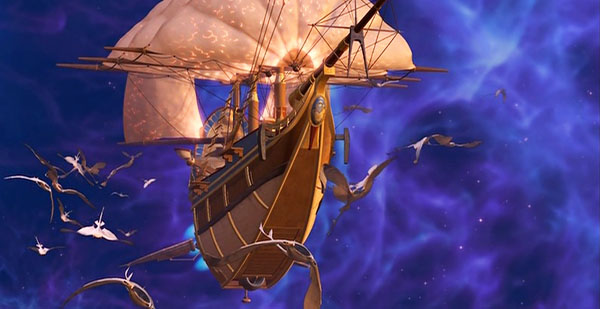 PiratenplaneetInformatie:    THEMA:Het thema van dit jaar is piratenplaneet. Dus zet je beste ruimte ruimtepiratenhoed aan voor we vertrekken gaan. AarjWAAR en WANNEER??We verzamelen Zaterdag 01 augustus in het station Oostende om 6u10!!!!! We zullen dus met de trein gaan naar onze kampplaats in plaats van met de fiets.Zondag 14 augustus zullen we huiswaarts keren en komen we aan om 18u!!!!! in het station van Oostende.We zullen ons kamp doorbrengen in het mooie gebied van Lutrebois.Ook is het de bedoeling dat de Givers komen helpen bij het vullen van de container met het nodige materiaal. Verdere info volgt hiervoor.Adres:Lutrebois 10  
Lutrebois 6600PRIJS??140 € te betalen op het volgende rekeningnummer: BE40 9792 4308 7863Betalen tegen ten laatste 01 Juli middernacht met vermelding van: naam van het kind + Giver + ZomerkampWAT neem je mee??-Identiteitskaart/Kids ID -slaapzak                                                                                                                                               -een matje                                                                                                        -een keukenhanddoek -Kledij: uniform, sjaaltje, onderbroeken, sokken, propere T-shirts, pyjama, (dikke) trui, regenvest, paar schoenen, (korte) broeken, reservekledij, …-een zak voor vuile kleren,  -toiletgerief, handdoek, tandenborstel, tandpasta-Zaklamp-gamel en bestek-zakmes (mag)-zonnecrème-Mondmasker!!!!! (Niet vergeten)-Piratenplaneet kledij-Zwemgerief!-Alles in 1 rugzak die je makkelijk kan dragen (kleine rugzak erbij kan handig zijn)-zakgeld mag -Lunchpakket!!!!!!-gsm mag (dit is zeker niet verplicht)Offeringen voor de leiding zijn zeker welkom zo geraak je zeker op het piratenplaneteneiland!!!!WAT neem je NIET mee??IPad, snoep, Crack O Nuts…Als we iets vinden dat niet mag wordt het afgenomen en (meestal) aan het einde van het kamp teruggegeven.Nog vragen??Stel ze gerust via het telefoonnummer van Johannes 0499 32 05 41